Green Lane conquer YorkshireGreen Lane’s ‘golden generation’ of rugby players produced yet another superb display to return from the Leeds Rhinos foundation learning disability rugby tournament with 8 wins from 8. Despite a very early start and a long trip over the M62, Green Lane performed superbly after shaking the cobwebs off during the warm up. Warrington Wolves LDRL representatives Ryan and Chloe Mahoney and Owen Walters guided the team well through the tournament, leading from the front and taking control on the field. Old stagers Dylan Smythe, Louis Groarke, Ciaran Gough and James Brown also produced solid contributions, allowing the youngsters Daniel Cleary and McKenzie Dobson to get into their stride and begin to make an impact. Green Lane’s passing and defensive organisation raised eyebrows around South Leeds Stadium, with many comments being made about the quality of play and organisation shown by the team. The side were a credit to the school once again and continue to impress with their professional attitude. Many thanks to Wil Maudsley from Wolves for joining us on the long journey, Wil left with a host of potential new recruits for the Wolves LDRL team so I’m sure he would agree the trip was worth it! 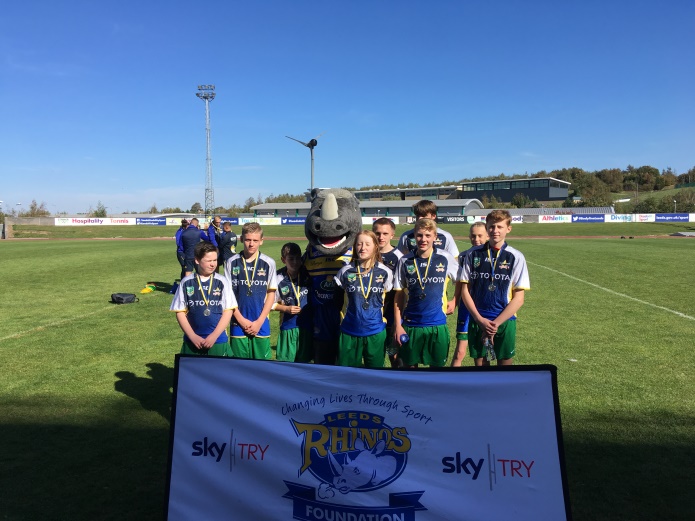 